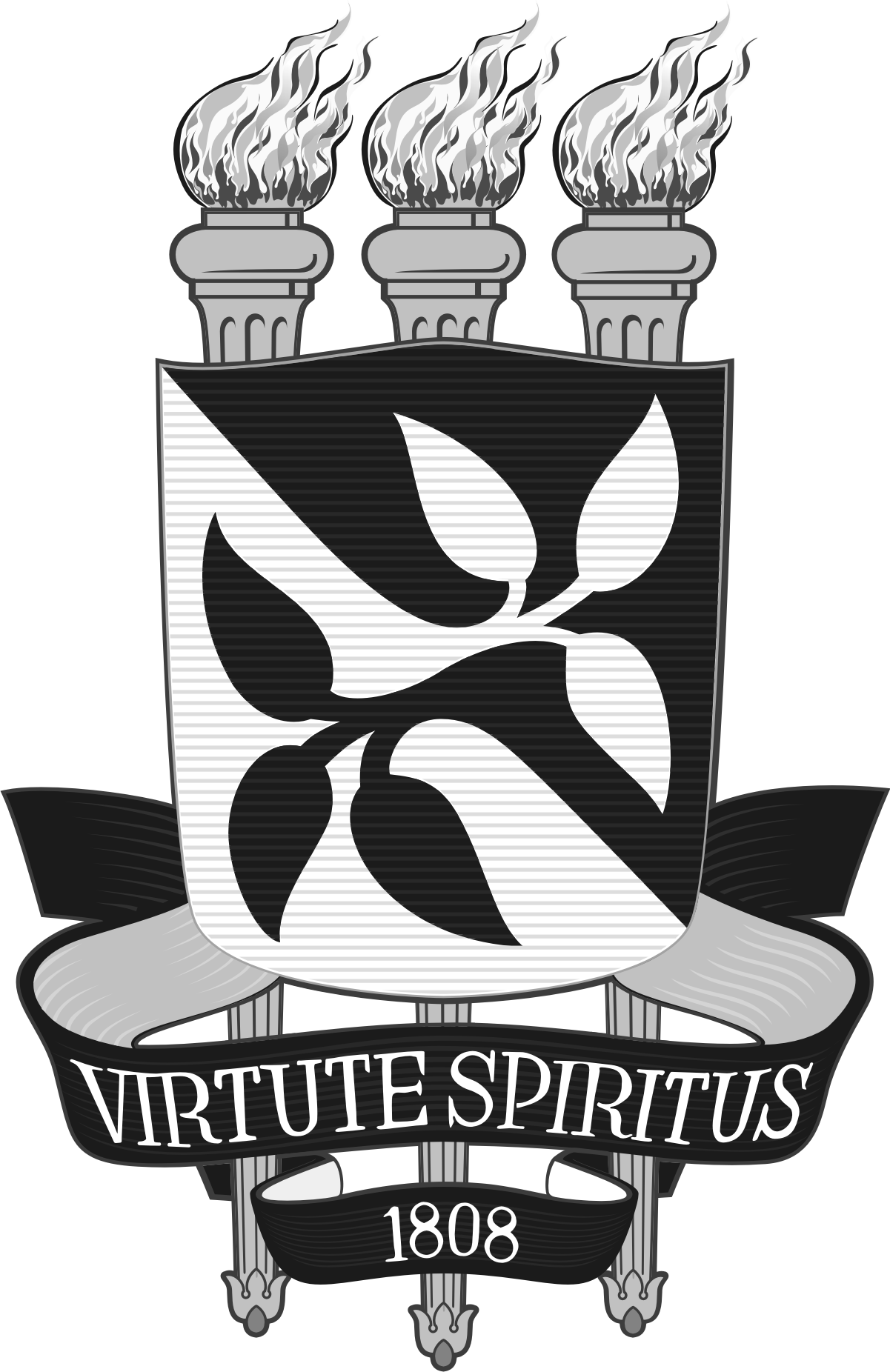 PROGRAMA DE PÓS-GRADUAÇÃO EM FILOSOFIAFORMULÁRIO DE COMPOSIÇÃO DE BANCA EXAMINADORA – MESTRADOPS.: O preenchimento deste formulário de exclusiva responsabilidade do Professor Orientador. Ademais recomenda-se que antes de solicitar a composição da banca de defesa, o orientador entre em contato com a Secretaria do PPGFilosofia para verificar a situação acadêmica do estudante.Nome do mestrandoTítulo da dissertaçãoProf. OrientadorExaminador Externo Titular/InstituiçãoE-mailExaminador Interno TitularExaminador Externo Suplente/InstituiçãoE-mailExaminador Interno SuplenteData e horário da defesa